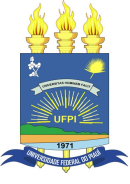 MINISTÉRIO DA EDUCAÇÃO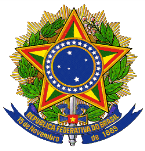 UNIVERSIDADE FEDERAL DO PIAUÍ – UFPICAMPUS SENADOR HELVÍDIO NUNES DE BARROS – CSHNBCURSO DE BACHARELADO EM ENFERMAGEMPLANO DE ENSINODISCIPLINA: (Escrever em negrito)                                  CÓDIGO: CHNXXXX       SEMESTRE: Xº   CARGA HORÁRIA: xxh/a (x.x.x)  PERÍODO LETIVO: 2020.1DOCENTE(S) RESPONSÁVEL(IS): Prof. Dr. XXX – SIAPE XXXXXXXData de aprovação: _____/_____/_____Carimbo e Assinatura do(a) Coordenador(a)I – EMENTAA ementa deverá ser idêntica à constante no Projeto Pedagógico do Curso (disponível na secretaria do curso).II – OBJETIVO GERALIniciar com verbo no infinitivo, registrando a meta principal da disciplina em única frase.III – OBJETIVOS ESPECÍFICOSEscrever quantos objetivos forem necessários, listando-os por letra (ex.: a), b) etc.).IV – CONTEÚDO PROGRAMÁTICODeverá ser registrado por unidades, tendo cada unidade a carga horária total de, no mínimo 15 e no máximo 30 horas/aula (teóricas + práticas). Detalhe quantas horas/aula serão teóricas e quantas horas/aula serão práticas [exemplo: 20 h/a (10T/10P)]V – PROCEDIMENTOS DE ENSINOTécnicas EducacionaisListar as técnicas a serem utilizadas nas aulas teóricas e/ou práticasRecursos DidáticosListar os recursos a serem utilizados nas aulas teóricas e/ou práticasAtividades práticasDescrever os tipos de atividades práticas propostas e respectivos locais para sua realização, caso a disciplina possua carga horária prática (intra e extra campus).VI – SISTEMÁTICA DE AVALIAÇÃOFazer descrição dos tipos de avaliações propostas, bem como a quantidade destas, além de mencionar de que maneira se dará o cálculo da média do aluno na disciplina.VII – BIBLIOGRAFIABásica:Citar as bibliografias constantes no Projeto do Curso.Complementar:Outras bibliografias poderão ser incluídas neste tópico.